Об определении видов обязательных работ и перечня организаций, на территории Нововиглайкинского сельского поселения на 2019 год, в которых отбывается административное наказание в виде обязательных работ	Во исполнение Решения Президиума Совета муниципальных образований Республики Татарстан от 16.11.2012 года №ПР-43-6 «Об определении органами местного самоуправления Республики Татарстан видов обязательных работ и перечня организаций (в связи с изменениями, внесенными 8 июня 2012 года в Кодекс Российской Федерации об административных правонарушениях), в целях исправления лиц, которым назначено административное наказание в виде обязательных работ, формирования у них уважительного отношения к нормам, правилам общества, общественно-полезному труду, в соответствии со статьей 32.13 Кодекса Российской Федерации об административных правонарушениях, и учитывая, что обязательные работы, выполняемые в виде исполнения административного наказания по вступившему в законную силу постановлению суда считаются принудительным трудом, на территории Нововиглайкинского сельского поселения, Исполнительный  комитет Нововиглайкинского сельского поселения ПОСТАНОВИЛ:1.Определить виды обязательных и исправительных работ для отбывания осужденными наказания в виде обязательных или исправительных работ соответственно:- Благоустройство: очистка территории, озеленение, земляные работы, ремонтные работы дорог и других объектов внешнего благоустройства. - Санитарная очистка территорий. -  Погрузочно-разгрузочные работы. Иные общедоступные виды трудовой деятельности, не требующие предварительной и профессиональной подготовки, по согласованию с уголовно исполнительной инспекцией.2. Определить объекты для отбывания наказания в виде обязательных работ на территории Муниципального образования «Нововиглайкинское сельское поселение»:-  Администрация Нововиглайкинского сельского поселения 3.Определить объекты для отбывания наказания в виде исправительных работ на территории Муниципального образования «Нововиглайкинское сельское поселение»: - Администрация Нововиглайкинского сельского поселения 4. Направить настоящее постановление  для обеспечения совместно с Филиалом по Нурлатскому району ФКУ Уголовно-исполнительной инспекцией управления Федеральной службы исполнения наказаний России по Республике Татарстан исполнения приговоров суда в отношении лиц, осужденных к исправительным или обязательным работам и проживающих на территории Нововиглайкинского сельского поселения.5. Разместить  постановление  на информационных стендах  и  на официальном сайте в сети «Интернет».6.  Контроль за исполнением настоящего постановления оставляю за собой.РуководительИсполнительного комитетаНововиглайкинского сельского поселения Нурлатского муниципального районаРеспублики Татарстан                                                                                          Ф.С. ГайнуллинИСПОЛНИТЕЛЬНЫЙ КОМИТЕТ НОВОИГЛАЙКИНСКОГО СЕЛЬСКОГО ПОСЕЛЕНИЯ НУРЛАТСКОГО МУНИЦИПАЛЬНОГО РАЙОНА
РЕСПУБЛИКИ  ТАТАРСТАНИСПОЛНИТЕЛЬНЫЙ КОМИТЕТ НОВОИГЛАЙКИНСКОГО СЕЛЬСКОГО ПОСЕЛЕНИЯ НУРЛАТСКОГО МУНИЦИПАЛЬНОГО РАЙОНА
РЕСПУБЛИКИ  ТАТАРСТАН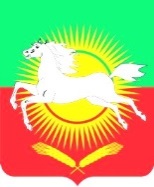 ТАТАРСТАН РЕСПУБЛИКАСЫНУРЛАТ МУНИЦИПАЛЬ РАЙОНЫ ЯНА ИГЛАЙ АВЫЛЫНЫНБАШКАРМА КОМИТЕТЫТАТАРСТАН РЕСПУБЛИКАСЫНУРЛАТ МУНИЦИПАЛЬ РАЙОНЫ ЯНА ИГЛАЙ АВЫЛЫНЫНБАШКАРМА КОМИТЕТЫПОСТАНОВЛЕНИЕКАРАР № 32                                                                                                 «17» декабря 2018 г. № 32                                                                                                 «17» декабря 2018 г. № 32                                                                                                 «17» декабря 2018 г. № 32                                                                                                 «17» декабря 2018 г. № 32                                                                                                 «17» декабря 2018 г.